ПРАВИТЕЛЬСТВО РЕСПУБЛИКИ ТЫВА
ПОСТАНОВЛЕНИЕТЫВА РЕСПУБЛИКАНЫӉ ЧАЗАА
ДОКТААЛот 30 июня 2023 г. № 462г.КызылОб утверждении региональной программы Республики Тыва «Повышение рождаемости в Республике Тыва на период 2023-2025 годов»В целях реализации Указа Президента Российской Федерации от 7 мая 2012 г. № 606 «О мерах по реализации демографической политики Российской Федерации», распоряжения Правительства Российской Федерации от 16 сентября 2021 г. № 2580-р «Об утверждении плана мероприятий по реализации в 2021-2025 годах Концепции демографической политики Российской Федерации на период до 2025 года», пункта 2 раздела I протокола совещания у заместителя Председателя Правительства Российской Федерации Голиковой Т.А. от 8 февраля 2023 г. № ТГ-П45-11пр и Методических рекомендаций по оценке демографического потенциала субъекта Российской Федерации и разработке региональных программ по повышению рождаемости, утвержденных приказом Министерства труда и социальной защиты Российской Федерации         от 5 мая 2023 г. № 436, Правительство Республики Тыва ПОСТАНОВЛЯЕТ:1. Утвердить прилагаемую региональную программу «Повышение рождаемости в Республике Тыва на период 2023-2025 годов» (далее – Региональная программа).2. Органам исполнительной власти Республики Тыва, ответственным за реализацию Региональной программы:обеспечить выполнение мероприятий Региональной программы в пределах средств, предусмотренных в Законе Республики Тыва о республиканском бюджете Республики Тыва на соответствующий финансовый год, и достижение индикаторов, предусмотренных Региональной программой;ежеквартально до 15 числа месяца, следующего за отчетным кварталом, представлять в Министерство труда и социальной политики Республики Тыва отчет об исполнении Региональной программы. 3. Министерству труда и социальной политики Республики Тыва осуществлять сбор информации, представляемой органами исполнительной власти Республики Тыва, а также организациями, указанными в Региональной программе, и ежеквартально до 25 числа месяца, следующего за отчетным кварталом, представлять обобщенную информацию в Министерство труда и социальной защиты Российской Федерации.4. Разместить настоящее постановление на «Официальном интернет-портале правовой информации» (www.pravo.gov.ru) и официальном сайте Республики Тыва в информационно-телекоммуникационной сети «Интернет».5. Контроль за исполнением настоящего постановления оставляю за собой.    Заместитель Председателя Правительства Республики Тыва                                                                    О. СарыгларУтверждена постановлением ПравительстваРеспублики Тываот 30 июня 2023 г. № 462РЕГИОНАЛЬНАЯ ПРОГРАММА«Повышение рождаемости в Республике Тыва на период 2023-2025 годов»П А С П О Р Трегиональной программы«Повышение рождаемости в Республике Тыва на период 2023-2025 годов»I. Общие положения1. Настоящая Региональная программа по повышению рождаемости (далее – Программа) подготовлена с целью выработки мер по повышению рождаемости. Региональная программа включает в себя оценку демографического потенциала региона, анализ действующего пакета мер повышения рождаемости и установление нового комплекса мер по повышению рождаемости и поддержке семей с детьми, а также определение целевых значений показателей рождаемости в регионе на период 2023-2025 годов.II. Цель и задачи2. Целью Программы является выработка эффективных мер, влияющих на репродуктивное поведение населения и общее число рождений, а также определение целевых значений показателей рождаемости в Республики Тыва.Достижение цели Программы требует решения следующих задач:комплексный анализ демографической ситуации в Республике Тыва на основе оценки демографического потенциала;определение перечня факторов, влияющих на репродуктивное поведение населения и общее число рождений в Республике Тыва;определение и обоснование целевых значений общего числа рождений в регионе, на период 2023-2025 годов и на перспективу до 2030 года;формирование аналитической основы для разработки комплекса республиканских мер повышения рождаемости (Программы) и поддержки семей с детьми, способствующих достижению целевых показателей общего числа рождений в регионе, на период 2023-2025 годов;формирование комплекса республиканских мер повышения рождаемости с учетом анализа сложившейся демографической ситуации и действующего пакета мер. III. Оценка демографического потенциала Республики Тыва3. Ситуация демографического потенциала в Республике Тыва характеризуется следующими показателями (которые рассматриваются в динамике).3.1. Численность, структура, движение населения Республики ТываПо данным Управления Федеральной службы государственной статистики по Красноярскому краю, Республике Хакасия и Республике Тыва (далее – Росстат) на   1 января 2022 г. Республика Тыва с численностью населения (332 609 человек) занимала седьмое место среди регионов Сибирского федерального округа (с учетом итогов Всероссийской переписи населения 2020 года, численность населения Республики Тыва на 1 января 2023 г. составила 327 383 человек). При этом численность городского населения больше сельского (таблица 1).  Динамика численности населения Республики Тыва (чел.)Таблица 1На начало 2022 года в Республике Тыва наблюдается примерно равное снижение количества мужского и женского населения в возрасте от 11 до 20 лет (у мужчин на 26,2 процента; у женщин на 24,7 процента) и в возрасте от 25 до 28 лет (у мужчин на 23,0 процента; у женщин на 20,4 процента), исходя из базового возраста от 0 до 10 лет. При этом выявлено ощутимое увеличение населения в возрасте от 30 до 35 лет (мужчины – на 16,4 процента; женщины – на 23,5 процента), исходя из базового возраста от 0 до 10 лет (диаграмма 1).Диаграмма 1Половозрастная пирамида населения Республики Тыва на 1 января 2022 г. (человек)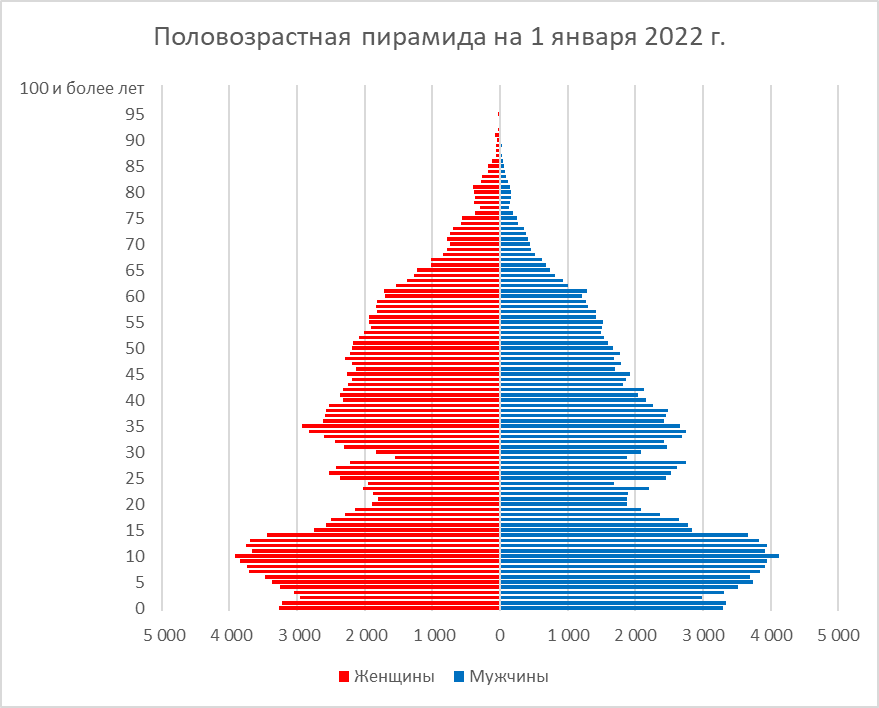 Численность мужчин и женщин фертильного возраста (в возрасте 15-49 лет) по Республике Тыва показало уменьшение с 2016 года по 2018 год и стабильное увеличение с 2018 года по 2022 год, тогда как и в целом по Сибирскому федеральному округу и по Российской Федерации наблюдается отрицательная динамика (таблица 2). Таблица 2Динамика соотношения полов в возрасте 15-49 лет (человек)В Республике Тыва на начало 2016 года коэффициент естественного прироста составлял 13,4, потом динамика данного показателя поменялась, и уже на начало 2022 года отмечался как коэффициент естественной убыли, который был равен                    (-) 9,4. В 2016 году в Российской Федерации не наблюдался естественный прирост населения (0,0), а в 2021 году уже отмечалась естественная убыль населения (-) 7,1, в СФО в 2016 году коэффициент естественного прироста составлял 0,7, в 2021 году снизился до – 7,4 (рис. 3). Таблица 3Динамика коэффициента естественногоприроста (убыли) населенияна 1000 человекДиаграмма 2График общего коэффициента естественного прироста(убыли) населения, 2016-2022 годы (на 1000 чел.)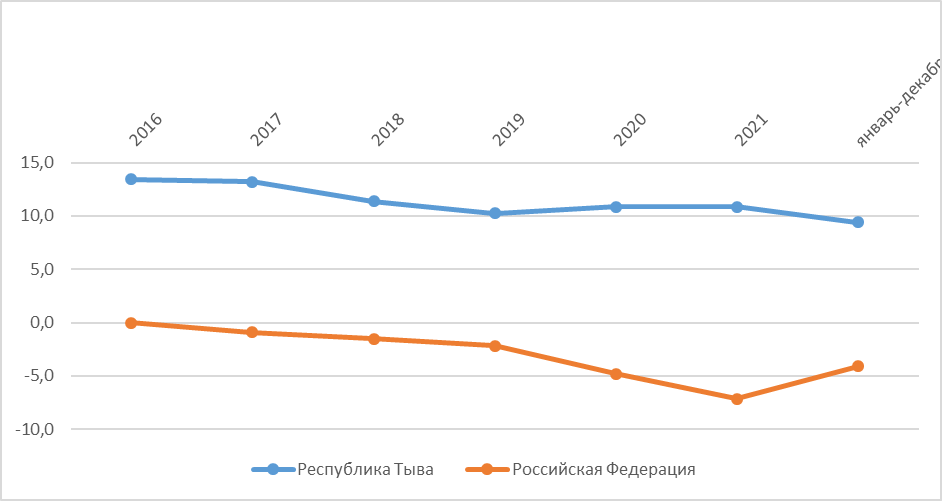 Произошло снижение числа рождений с 7372 человек до 6593 человек в 2021 году (-779 человек, на 10,5 процента ниже, чем в 2016 году) и также снижение смертности с 3116 человек до 2994 человек (- 122 человек, на 4 процента ниже, чем в 2016 году) (таблица 4).Таблица 4Динамика числа родившихся и числа умерших в Республике Тыва(человек)Миграция населения в Республике Тыва не стабильна и не компенсирует убыль населения. Так, в 2016 году коэффициент миграционного оттока составлял -42,4, снизился отток в 2019 году до -11,7, однако в 2021 году зарегистрировался миграционный отток до – 41,0. В Российской Федерации в 2016 году коэффициент миграционного прироста составлял 17,9, в 2021 году коэффициент миграционного прироста вырос до 29,5, в СФО в 2016 году коэффициент миграционной убыли составлял -6,5, а в 2021 году отмечается коэффициент миграционного прироста, который составил 7,4 (таблица 5, диаграмма 3).Таблица 5Динамика коэффициента миграционного прироста(убыли) населения, (на 10 000 чел.)Диаграмма 3График коэффициента миграционного прироста(убыли) населения, (на 10 000 чел.)В 2021 году в Республику Тыва прибыло 10746 человек, выбыло 12104 человека. Миграционная убыль населения составила 1358 человек (2020 год – 579 человек). Во внутрирегиональной миграции участвовали 6179 человек (2020 год – 5092 человек).По результатам межрегиональных миграционных процессов в Республике Тыва наблюдалась миграционная убыль населения – 1590 человек. Наибольшее количество прибывших (67,4 процента) и выбывших (67,7 процента) мигрантов республики приходилось на регионы Сибирского федерального округа.В 2021 году основными направлениями оттока населения Республики Тыва являлись Республика Хакасия (725 человек миграционной убыли) и Красноярский край (457 человек), а также г. Санкт-Петербург (141 человек), Камчатский край (73 человека), Тюменская область (69 человек), Ямало-Hенецкий автономный округ (61 человек), Московская область (49 человек).Наибольший приток мигрантов был зарегистрирован из Алтайского края (69 человек миграционного прироста), Амурской области (44 человека), Республики Бурятия (40 человек), Иркутской и Кемеровской областей (36 человек и 23 человека соответственно).Численность постоянного населения Республики Тыва по состоянию на 1 января 2022 г. составила 332 609 человек, в том числе городское население – 182 587 человек (54,9 процента), сельское – 150 022 человек (45,1 процента). По сравнению с 1 января 2016 г. численность постоянного населения увеличилась на 16 972 человек. В 2022 году родилось 5 997 младенцев, что на 596 младенцев меньше, чем за прошлый год (2021 год – 6 593). Показатель рождаемости составил 17,9 процента на 1000 населения, что на 10,1 процента ниже уровня прошлого года (2021 год – 19,9), но остается выше среднероссийского показателя в 2 раза (по Сибирскому федеральному округу в 2022 году – 9,1 процента, по Российской Федерации в 2022 г. – 9,0 процентов). Рост рождаемости зарегистрирован в Тере-Хольском районе Республики Тыва на 38,6 процента, Монгун-Тайгинском районе Республики Тыва – на 16,5 процента.Наиболее высокая рождаемость, превышающая среднереспубликанский уровень, зарегистрирована в Тес-Хемском, Монгун-Тайгинском, Тере-Хольском, Тоджинском, Сут-Хольском, Чаа-Хольском, Дзун-Хемчикском, Каа-Хемском районах, а также в г. Ак-Довураке.Показатель общей смертности составил 8,6 (2 867 чел.) на 1 000 населения, что на 4,5 процента ниже уровня прошлого года, а также ниже показателя Российской Федерации на 34,4 процента (по Республике Тыва в 2021 году – 9,0 или 2 994 чел., по Сибирскому федеральному округу в 2022 году – 13,9; по Российской Федерации в 2022 году – 13,1).Низкие показатели смертности отмечены в Тандинском, Чеди-Хольском, Барун-Хемчикском, Сут-Хольском, Кызылском районах Республики Тыва и в г. Кызыле.Основными причинами смертности являются болезни системы кровообращения – 35,1 процента, внешние причины – 26,8 процента, новообразования – 13,2 процента, болезни органов пищеварения – 7,4 процента, болезни органов дыхания – 5,7 процента, туберкулез – 3,6 процента.В Республике Тыва на 1 января 2022 г. постоянно проживают 172 999 женщин (52,0 процента) и 159 610 мужчин (48 процентов). Численность женщин по Республике Тыва превышает численность мужчин на 13 389 человек. На 1000 мужчин в 2022 году приходилось 1084 женщины, а на 1000 женщин – 923 мужчин.Естественный прирост населения составил 9,4 (3 130 чел.) на 1 000 населения, что на 14,7 процента ниже уровня прошлого года (по Республике Тыва в 2021 году – 10,9 (3 599 чел.), по Сибирскому федеральному округу в 2022 году – (-4,8); по Российской Федерации в 2022 году – (-4,1).3.2. Структура женского населения в репродуктивном возрастеЧисленность женщин фертильного возраста (15-49 лет) на 1 января 2022 г. в Республике Тыва составляет 86 328 человек. Из них больше половины – это городское население – 58 процентов (49 922 человек) (таблица 6). Таблица 6Структура женского населения фертильного возрастав Республике Тыва на 1 января 2022 г.(человек)Наибольшая доля женщин в репродуктивном возрасте в городской местности, так же, как и на общереспубликанском уровне, но более выражена в процентном отношении, наблюдается в 34 года (4,2 процента от общего количества женщин в городской местности в возрасте 15-49 лет), на втором месте наибольшей доли – женщины в возрасте 32 лет (4 процента), на третьем месте – женщины в возрасте 35 лет (4 процента). Наименьшая доля женщин в фертильном возрасте в городе наблюдается в 21 год (1,8 процента), 24 года (1,9 процента) и 22 года (2 процента).Структура женского населения фертильного возраста в сельской местности первая и третья позиция мало отличается от структуры репродуктивного возраста в городской местности, а вторую позицию сельской местности занимает самая молодая возрастная группа женского населения: на первом месте 35 лет (3,5 процента от общего количества женщин в сельской местности в возрасте 15-49 лет), на втором месте наибольшей доли – женщины в возрасте 15 лет (3,4 процента), на третьем месте – женщины в возрасте 34 лет (3,3 процента). Наименьшая доля женщин в фертильном возрасте в селе наблюдается в 23 года (2,2 процента), 22 года (2,2 процента) и 21 год (2,3 процента). В Республике Тыва из общего числа женщин фертильного возраста (15-49 лет) в 2021 году (по данным Всероссийской переписи населения 2020 года, на 1 октября 2021 г.) наибольшая доля приходится на женщин, имеющих двоих детей – 22,36 процента, имеющих одного ребенка – 17,02 процента и не имеющих детей – 25,60 процента (таблица 7).Таблица 7Распределение женского населения фертильного возраста в разрезе имеющегося у женщин числа детей (по данным ВПН – 2020, на 1 октября 2021 г.)(процентов)Динамика доли рождений детей каждой очередности от общего числа рождений за год за период 2018-2021 годов(процентов)Выводы: Наибольшая доля женщин в репродуктивном возрасте наблюдается в 35 лет (3,8 процента), на втором месте наибольшей доли – женщины в возрасте 34 лет (3,7 процента), на третьем месте – женщины в возрасте 32 лет (1,9 процента). Наименьшая доля женщин в фертильном возрасте наблюдается в 22 года (2,1 процента), 21 год (2 процента) и 23 года (1,1 процента).3.3. Показатели рождаемостиЧисленность родившихся в 2021 году составила 6593 человек, что на 10,5 процента ниже показателя 2016 года (7 372 человека). Численность родившихся в городе увеличилась на 15 процента (с 3 482 человек в 2016 году до 4 100 человек в 2021 году), в сельской местности численность родившихся уменьшилось на 36 процентов (с 3 890 человек в 2016 году до 2 493 человек в 2021 году) (таблица 8). Таблица 8Динамика абсолютного числа рожденийв Республике Тыва(человек)В 2021 году по очередности рождения Республика Тыва лидирует по рождению третьего ребенка, а в целом по Российской Федерации – рождение первого ребенка. Рождение первого и второго ребенка в Республике Тыва с 2016 года снижается, а рождение четвертого и пятого ребенка увеличивается. По Российской Федерации рождение третьего, четвертого и пятого ребенка увеличивается, а рождение первого и второго снижается. В Республике Тыва суммарный коэффициент рождаемости (число детей, рожденных женщиной в течение жизни) в 2021 году составил 2,94 рождений в расчете на 1 женщину, что практически в 2 раза выше среднероссийского уровня. В городской местности значение коэффициента составило 2,86 (РФ в 2021 году – 1,44), в сельской местности – 4,16 (по Российской Федерации в 2021 году – 1,73). Средний возраст матери при рождении ребенка в разрезе очередности рождений Республике Тыва в 2021 году по всем детям составил 28,2 лет, по Российской Федерации 28,4 лет. На 1 января 2021 г. в Республике Тыва родившихся в браке 40,8 процента, то есть по сравнению с 2016 годом (35,8 процента) увеличилось рождение детей в браке на 5 процентов. А родившихся вне брака в 2021 году (59,2 процента) уменьшилось на 5 процентов по сравнению с 2016 годом (64,2 процента). По сравнению с Российской Федерацией в Республике Тыва преобладает рождение детей вне брака.Таблица 9Динамика суммарного коэффициента рождаемости по очередности рождения в регионе и в Российской Федерации, 2016-2021 годыДиаграмма 4График суммарного коэффициента рождаемости в целом и по очередности рождения в регионе и в Российской Федерации, 2016-2021 годыТаблица 10Динамика суммарного коэффициента рождаемости в регионе в целом, а также в разрезе город/село, 2016-2021 годыТаблица 11Динамика доли рождений детей каждой очередности от общего числа рождений за год за период 2018-2021 годы(процентов)Таблица 12Значения прогноза рождений в Республике Тыва на 2023-2025 годов(прогноз Росстата без учета ВПН)(человек)Таблица 13Динамика среднего возраста матери при рождении ребенка, в том числе, в разрезе очередности рожденийТаблица 14Динамика доли детей, родившихся в браке, и доли детей, родившихся вне брака, от общего числа рождений(процентов)Диаграмма 5График доли детей, родившихся в браке, и доли детей,родившихся вне брака, от общего числа рожденийДоля родившихся детей вне брака в Республике Тыва остается выше среднероссийского показателя на 37,2 процента, в сравнении с детьми, родившимися в браке, ниже среднероссийского показателя на 37,2 процента. Отношение браков к разводам также имеет негативную динамику, достигло 1,484, что ниже показателя 2020 года на 45 процентов, и ниже показателя 2016 года на 56,8 процента. При этом не имеют детей 25,6 процента женщин фертильного возраста, что на 4,76 процента ниже общероссийского показателя. На втором месте по частоте – женщины с двумя детьми, на третьем месте – с одним ребенком, на четвертом месте – с тремя детьми.Таблица 15Динамика отношения браков к разводам в регионеи в Российской Федерации за период 2016-2021 годовДиаграмма 6График отношения количества браков к разводамза период 2016-2021 годовВыводы:Общие показатели рождаемости в Республике Тыва снижаются с 2016 года. При этом суммарный коэффициент рождаемости в Республике Тыва выше показателя в целом по Российской Федерации и в Сибирском федеральном округе. Суммарный коэффициент рождаемости различается в зависимости от очередности рождения, что в свою очередь влияет и на изменения распределения родившихся по очередности рождения. Значительное влияние на них оказывают и изменения в возрастной структуре женщин репродуктивного возраста: чем выше доля женщин в старших возрастах репродуктивного возраста, тем, при прочих равных условиях, будет выше и доля третьих и последующих рождений. Доля первых и вторых рождений среди родившихся в Республике Тыва и в России в целом с 2016 года снижается, повышается доля третьих и последующих детей.3.4.	Социально-медицинские показателиВ Республике Тыва ведется работа по профилактике абортов и оказанию медицинской помощи беременным женщинам, оказавшимся в трудной жизненной ситуации. Результатом проводимой работы стало снижение количества абортов с 2016 года по 2018 год, однако на 2021 год показатели количества абортов остается на уровне 2019 года.Таблица 16Число медицинских абортов легальных на 100 родов за период 2016-2021 годовРеспублика Тыва является регионом с высокими показателями рождаемости и абортов. Показатель абортов выше российского показателя на 33,6 процента и составил 40,1 на 100 родов и выше в 3,1 раза и составил 32,8 на 1000 женщин фертильного возраста, имеет нестабильную тенденцию к снижению в сравнении с 2016 годом. Действующие меры стимулирования рождаемости утрачивают свою эффективность. Отказ от абортов в 2022 году составил 16 процентов, что ниже уровня 2021 года на 8 процентов. С внедрением настоящей Программы ожидается резерв повышения рождаемости в случае снижения количества абортов и повышения доли пациенток отказавшихся от аборта.Портрет беременной женщиныПо социальному статусу:по занятости: на первом месте – работающие (51 процент), на втором месте – безработные (30 процентов), на третьем месте – студентки (19 процентов);в зарегистрированном браке – 45 процентов, в незарегистрированном браке – 31 процент, одинокие – 20 процентов, разведенные – 5 процентов;по степени образования: среднее профессиональное образование – 46 процентов, высшее образование – 38 процентов, среднее неполное образование – 0,8 процента;по имуществу: имеют собственное жилье (включая ипотечное жилье, проживание у родственников) – 54 процентов, проживают в съёмных домах, квартирах – 46 процентов.В целях снижения артифициальных абортов: 1) утвержден план мероприятий (дорожная карта) по сокращению абортов, уменьшению смертности и увеличению рождаемости заместителем Председателя Правительства Республики Тыва Хардиковой Е.В. от 29 декабря 2022 г. № 03-15-396/2022;2) утвержден приказ от 21 декабря 2022 г. № 512-од «Об усилении санитарно-просветительской работы на 2023 год» в виде лекций в общеобразовательных учреждениях, средних и специальных учебных заведениях, в виде выступления на радиовещании ГТРК «Тыва», выпуска статей на официальную страницу ГБУЗ Республики Тыва «Перинатального центра Республики Тыва», также утвержден график проведения периодических профилактических медицинских осмотров среди студенток, обучающихся в средних специальных и высших учебных заведениях;3) усилена работа по контрацепции на уровне амбулаторного звена Республики Тыва женщин с противопоказаниями с экстрагенитальной патологией, с рубцами на матке, меры планирования беременности и профилактики нежелательной беременности;4) в целях профилактики жестокого обращения в отношении несовершеннолетних и по профилактике абортов утвержден приказ от 7 марта 2023 г.                       № 240пр/23 «23 «Об утверждении плана-графика проведения в трудовых коллективах г. Кызыла лекций по профилактике травматизма среди детского населения, выявлению первичных признаков суицидального поведения у несовершеннолетних, ранней беременности у несовершеннолетних, профилактике абортов среди женского населения». С 7 марта 2023 г. врачами-психиатрами ГБУЗ Республики Тыва «Республиканская психиатрическая больница», акушерами-гинекологами ГБУЗ Республики Тыва «Перинатальный центр Республики Тыва», врачами-педиатрами ГБУЗ Республики Тыва «Республиканская детская больница» всего прочитано 2 лекции в УФССП по Республике Тыва, УГИБДД МВД по Республике Тыва с охватом 32 чел., также с видео-подключением служб в районах более 148 чел. Далее по графику работа будет продолжена;5) приняты меры по закреплению психологов Центров социальной помощи семей и детей районов республики, в части проведения доабортных консультирований;6) юридическое и социальное сопровождение подлежащим беременным женщинам, отказавшихся от прерывания беременности.Таблица 17Мотивы абортов у женщин(процентов)Таблица 18Доабортное консультирование по Республике Тыва за 2022 год(человек)Доабортное консультирование психологом проводится согласно методическому письму Министерства здравоохранения Российской Федерации от 17 июля 2017 г. № 15-4/10/2-4792 «Психологическое консультирование женщин, планирующих искусственное прерывание беременности».Доабортное консультирование медицинским психологом по Республике Тыва по итогам 2022 года: всего проведено 1374 – 78 процентов случаев, по сравнению с 2021 годом отмечается увеличение на 24 процента случаев, в абсолютных числах 332, по сравнению с 2020 годом отмечается уменьшение на 11процентов – 151 случаев. Ежегодно отмечается увеличение охвата доабортным консультированием.Отказались от прерывания беременности и взяты под наблюдение по беременности после консультации по итогам 2022 года по республике 218 (19,8 процента) женщин, по г. Кызылу – 96 (8,7 процента) женщин, за 2021 год по г. Кызылу всего абортов – 1010 женщин, всего отказов – 81 (2,02 процента) женщина. Таким образом, городские женщины более решительно настроены на прерывание беременности, чем сельские жительницы. Проблемы с жильем, финансовые проблемы соответственно больше отмечаются в городе.Таблица 19Анализ мужского бесплодия в урологическом отделении за 2016-2023 годы (5 месяцев)За 2022 год прошли лечение 40 человек: из них с секреторным бесплодием – 1, обструктивным бесплодием – 39.На спермограмме превалировало: тератозооспермия, азоспермия.Всем пациентам проводилась биопсия яичка с придатком с обеих сторон с наложением тестикуло-вазоанастамозома с одной стороны (при наличии сперматозоидов на цитологии). Только в одном случае – при секреторном бесплодии вазоанастомоз не проводился.Снижение количества пациентов связано с оказанием медицинской помощи в многопрофильном медицинском центре «Санталь», низким желанием лечения мужского населения, начало специальной военной операции с 24 февраля 2023 г.Негативные факторы, влияющие на мужское здоровье: не своевременное лечение у врача венеролога по поводу ИППП, которое приводит к развитию воспалительных заболеваний органов мошонки с последующим развитием фиброза придатка яичка и семявыносящего протока.Функции кабинета бесплодия:- координация работы по диспансеризации женщин с бесплодием;- консультация семейных пар и женщин с бесплодием, диагностика причин бесплодия и их лечение; - подготовка и отбор семейных пар для направления на ЭКО в рамках базовой программы ОМС по квоте. Бесплодие является болезнью, включенной в Международный классификатор болезней (МКБ-10), официально используемый в Российской Федерации.  В России частота бесплодия среди населения репродуктивного возраста достигает 20 процентов, причем среди пациенток ВРТ большую часть составляют пациентки старше 35 лет, а среди них более 35 процентов – старше 40 лет. На сегодняшний день на диспансерном учете в кабинете по бесплодию КДО наблюдаются 344 пациентки, из них с вторичным бесплодием – 228 (66,3 процента), с первичным бесплодием – 116 (33,7 процента) пациенток. С каждым годом превалирует вторичное форма бесплодие.  Таблица 20Женское бесплодиеВ отчетном году на диспансерный учет по бесплодию в КДО взято 128 супружеских пар, в 2021 году – 99 пар, на 28 супружеских пар больше, чем в 2021 году. В данном году неоднократно проводились дни открытых дверей на базе КДО, проводился отбор супружеских пар на ВРТ. В целом, проблема бесплодия супружеских пар для Республики Тыва актуальна, об этом говорит увеличение диспансерного учета. Из взятых на учет 128 женщин по бесплодию: 82 процента проживают в г. Кызыле, 18 процентов – в районах (Тандинский, Улуг-Хемский, Тоджинский, Каа-Хемский, Дзун-Хемчикский, Тес-Хемский, Кызылский, Бай-Тайгинский, Сут-Хольский). Таблица 21Основные причины бесплодия супружеских пар Согласно анализу причин бесплодия состоящих на учете, на первом месте стоит трубно-перитонеальный фактор. 39,1 процента женщин, состоящих на учете в кабинете по бесплодию, в старшем репродуктивном возрасте от 36 лет и старше. Официально статистика беременностей естественным путем выглядит следующим образом: в 30-36 лет 25-30 процента, в период с 37-40 лет показатель снижается до 10-12 процента, с 40 до 43 лет составляет всего лишь 2-4 процента. Многие при этом обращаются к ЭКО, но вероятность зачатия со своим генетическим материалом тоже невысока. Снижение эффективности связано с рядом факторов: после 40 лет резко снижается запас фолликулов, снижается ответ яичников на стимуляцию. Само качество ооцитов ухудшается – возникают структурные нарушения в хромосомах.Таблица 22Распределение по возрастамИз состоящих на учете женщин 66,2 процента – это жительницы г. Кызыла 33,8 процента – проживающие в районах.  Таблица 23Анализ доступности лечения бесплодия с применением программ вспомогательных репродуктивных технологий (далее – ВРТ) в регионе за период 2016-2022 годовПо Республике Тыва на 2021 год утверждено 230 объемов процедур ЭКО, из них в рамках территориальной программы обязательного медицинского страхования в количестве 144 случаев. Таблица 24По сравнению с прошлым годом количество утвержденных объемов ЭКО увеличено на 5 случаев, но в рамках территориальной программы ОМС. Выполнение территориальной программы (без данных Федеральных клиник), направлено всего 257-111 процентов. Число направленных супружеских пар для проведения процедуры ЭКО и криопереноса за 12 месяцев 2022 года 257 супружеских пар – 111 процентов, в том числе для проведения процедуры переноса криоконсервированных эмбрионов 55.Таблица 25.Выполнение плановых показателей направления на ЭКО за 3 годаПо возрастному составу направленных женщин: 20-30 лет – 42 женщин;31-40 лет – 200 женщин;старше 41 года – 15 женщин.Чаще всего – в 77,8 процента случаев на процедуры ВРТ женщины начинают обследоваться в возрасте старше 30 лет, когда к этому времени женщины имеют уже хронические воспалительные и невоспалительные заболевания женских половых органов, что снижает эффективность процедур ЭКО.Таким образом, исполнение плана по проведению циклов ЭКО семьям, страдающим бесплодием, за счет средств базовой программы обязательного медицинского страхования по итогам 2022 года составило 111 процентов.Таблица 26Число вставших на учет по беременности после ЭКО за 12 месяцев 2022 года – 45, процент эффективности процедуры ЭКО составил 17,5 процента от всех направленных случаев:Таблица 27Количество родов после ЭКО за 12 месяцев 2022 г. – 36, число родившихся детей в результате ЭКО – 44, из них 8 двоен:3.5.	 Социально-экономические условия рождения и воспитания детей в регионеЧисленность врачей-педиатров на 1 января 2023 г. составляет 169 чел., акушеров-гинекологов 92 чел., неонатологов – 21 чел. Укомплектованность должностей на 1 января 2023 г. врачами педиатрами на – 94,2 процента, врачами-акушерами-гинекологами – 92,7 процента, врачами-неонатологами – 100 процентов.По сравнению с 2016 годом численность врачей-педиатров в 2021 году увеличилась на 34 чел. (укомплектованность врачами-педиатрами – на 1,2 процента), неонатологов – на 2 чел. (укомплектованность неонатологами – на 4,6 процента), однако отмечается снижение численности врачей-акушеров-гинекологов на 17 чел., соответственно показателя укомплектованности акушерами-гинекологами – на 3,9 процента.Показатели укомплектованности врачами указанных специальностей.Таблица 28Укомплектованность врачами-педиатрами, неонатологами, акушерами-гинекологами в динамике за 2016-2021 годы* (*по данным Минздрава России)Всего потребность на сегодняшний день во врачах акушерах-гинекологах                               (22 чел.), педиатрах (19 чел.). Акушерство – гинекология – по г. Кызылу 13 вакансий в Перинатальном центре и 9 вакансий в районах, из них 2 в Бай-Тайгинском, 3 в Тандинском, 1 в Сут-Хольском, 1 в Тере-Хольском, 2 в Эрзинском кожуунах.Педиатрия – 1,0 вакансия в Республиканском центре восстановительной медицины и реабилитации для детей, 4,0 вакансии в районах, из них, 1 в Кызылском,                1 в Улуг-Хемском, 2 в Барун-Хемчикском кожуунах.Педиатры участковые – 4 вакансии в Республиканской детской больнице и 10 вакансий в районах, из них 3 в Барун-Хемчикском, 1 в Кызылском (ВА с. Сукпак),               2 в Пий-Хемском, 2 в Сут-Хольском, 1 в Улуг-Хемском, 1 в Чеди-Хольском кожуунах.Таблица 29Обеспеченность врачами-акушерами-гинекологамиВсего в медицинских учреждениях республики имеется 158,75 штатных единицы врачей-акушеров-гинекологов, занятых должностей – 147,25 ед., из них 85,75 штатных единиц в амбулаторном звене (занятых – 76,25 ед.), 72,5 шт. ед. в стационаре (занятых – 70,5 ед.), физических лиц 95 врачей, фактически на должностях врачей-акушеров-гинекологов работают 92 врачей, из них 55 в амбулаторно-поликлиническом звене, и 37 в стационаре.Общая укомплектованность должностей врачами составляет 92,75 процента, при коэффициенте совместительства – 1,1.Обеспеченность врачами-акушерами-гинекологами на 10 тыс. населения составляет 2,7.Из общего числа акушеров-гинекологов республики имеют высшую квалификационную категорию 22 врача, первую – 9 врачей, вторую – 15 врачей. в долгосрочных отпусках находятся 7 врачей.Половозрастной состав врачей акушеров-гинекологов: из 92 врачей, 2 мужчины и 90 женщин, средний возраст врачей-акушеров-гинекологов – 42,9 лет. Потребность во врачах-акушерах-гинекологах составляет 22,0 шт. ед., остро нуждаются:районы:акушерство-гинекология – 9 ед., из них 2 в Бай-Тайгинском, 3 в Тандинском, 1 в Сут-Хольском, 1 в Тере-Хольском, 2 в Эрзинском кожуунах;по г. Кызылу:12,0 ставок в Перинатальном центре Республики Тыва, из них 3 в женской консультации, 2 в консультативно-диагностическом отделении, 1 в акушерском отделении патологии беременности № 2, 3 в акушерском отделении № 1, 3 в акушерском отделении № 2;1,0 в Противотуберкулезном диспансере.В 2022 году трудоустроены 9 врачей (в том числе 8 врачей акушеров-гинекологов после окончания ординатуры по специальности «Акушерство и гинекология»).2 врачам осуществлены выплаты по программе «Земский доктор» в Тес-Хемскую ЦКБ и Дзун-Хемчикский ММЦ.В соответствии с постановлением Правительства Республики Тыва от 2 ноября 2021 г. № 597 «Об утверждении Порядка предоставления денежной выплаты медицинским работникам (врачам), трудоустроившимся в медицинские организации государственной системы здравоохранения Республики Тыва в 2021-2023 годах» предоставлена денежная выплата в размере 200 тыс. рублей – 8 врачам, окончившим ординатуру в 2022 году.В 2023 году после окончания целевой ординатуры будут трудоустроены 5 акушеров-гинекологов в Перинатальный центр Республики Тыва.На 2023-2025 учебные годы заявлены 20 целевых мест в ординатуру по специальности акушерство и гинекология, 5 мест по педиатрии. По программам специалитета на 2023 г. направлена заявка на целевое обучение на 51 специалиста по педиатрии.Обеспеченность врачами-педиатрамиВсего в медицинских учреждениях республики имеется 207,25 штатных единицы врачей-педиатров, из них занятые должности 193,25, фактически работают 173 врача (2021 181 физлиц).Укомплектованность штатных должностей врачами-педиатрами составляет 93,2 процента (2021 г. – 94,6 процента), обеспеченность врачами на 10 тыс. детского населения составляет 14,4 (2021 од. – 14,8).Всего имеется 129 шт. ед. врачей-педиатров участковых, из них 122,0 занятых, фактически работают 122 врачей-педиатров участковых (2022 год – 114 чел., 2021 год – 126 чел.), укомплектованность врачами-педиатрами участковыми составляет 94,6 процента (2021 год – 96 процента). Обеспеченность участковыми врачами на 10 тыс. детского населения (120176 чел.) – 10,6 (2021 год – 10,2).Потребность во врачах-педиатрах составляет – 19 вакансий (из них 14 участковых: 5 вакансий (из них 4 участковые) в ГБУЗ Республики Тыва «Республиканская детская больница», 14 вакансий в районах: 3 участковых в Барун-Хемчикском и 2 вакансии в стационаре, 1 в Кызылском (ВА с. Сукпак) и 1 в стационар в Кызылском, 2 в Пий-Хемском, 2 в Сут-Хольском, 1 участковый в Улуг-Хемском и 1 в стационаре, 1 в Чеди-Хольском кожуунах.В 2023 году после окончания целевой ординатуры прибудут 5 педиатров, из них 4 – в Республиканскую детскую больницу, 1 – в Пий-Хемскую ЦКБ.На 2023-2025 учебные годы заявлены 5 целевых мест в ординатуру по специальности «Педиатрия». По программам специалитета на 2023 год направлена заявка на целевое обучение на 51 специалиста по педиатрии.Принимаемые меры по укомплектованию врачамиВ целях привлечения врачебных кадров по результатам анализа потребности в кадрах, наряду с целевой подготовкой врачебных кадров в ординатуре, специалитете, по программам профессиональной переподготовки кадров, Министерством здравоохранения Республики Тыва оказывается поддержка в виде предоставления единовременных компенсационных выплат по программе «Земский доктор» и денежных выплат из республиканского бюджета.Так, за период с 2012 по 2022 годы осуществлены выплаты и привлечены в медицинские организации республики на должности педиатров, акушеров-гинекологов, неонатологов в общем количестве 165 врачам, из них 114 педиатрам, 49 акушерам-гинекологам, 2 неонатологам.Таблица 30Выплаты врачам-педиатрам, неонатологам, акушерам-гинекологам в динамике за 2012-2022 годыЗа 2022 год в соответствии с Программными реестрами вакантных должностей на основании потребности во врачах трудоустроены с предоставлением следующих выплат: - единовременная компенсационная выплата врачам по программе «Земский доктор» в 2022 году оказана 8 врачам-педиатрам, 1 неонатологу, 2 акушерам-гинекологам (в 2021 году – 10 врачам-педиатрам и 4 акушерам-гинекологам):- выплата в размере 2 млн. рублей:- врачу-педиатру участковому врачебной амбулатории с. Морен ГБУЗ Республики Тыва «Эрзинская ЦКБ»;- врачу-педиатру детского отделения ГБУЗ Республики Тыва «Каа-Хемская ЦКБ»;- врачу-педиатру участковому ГБУЗ Республики Тыва «Чеди-Хольская ЦКБ»;- 3 педиатрам участковым Бай-Тайгинской ЦКБ;- 1 врачу-педиатру участковому Кызылской ЦКБ;- 1 врачу-акушеру-гинекологу Тес-Хемской ЦКБ;- выплаты в размере 1 млн. рублей:- 1 неонатологу Улуг-Хемского ММЦ в размере 1 млн. рублей;- 1 врачу-педиатру участковому Дзун-Хемчикского ММЦ в размере 1 млн. рублей;- 1 врачу-акушеру-гинекологу Дзун-Хемчикского ММЦ в размере 1 млн. рублей;- единовременная компенсационная выплата врачам дефицитных специальностей в размере 1 млн. рублей из регионального бюджета предоставлена в 2022 году 1 врачу акушеру-гинекологу Каа-Хемской ЦКБ (в 2021 году – 4 врачам акушерам-гинекологам); - денежные выплаты в размере 200 тыс. рублей врачам, окончившим обучение в текущем году, а также врачам, вернувшимся из других регионов и трудоустроенным в государственные медицинские организации Республики Тыва в 2022 году – 18 врачам-педиатрам, 6 врачам-акушерам-гинекологам, 1 врачу-неонатологу (в 2021 году – 19 врачам детской службы и 3 врачам-психиатрам наркологам);- 18 педиатрам (из них 13 участковым), в том числе 13 врачам Республиканской детской больницы, 3 врачам Улуг-Хемского ММЦ, 1 врачу Монгун-Тайгинской ЦКБ, 1 врачу Дзун-Хемчикского ММЦ;- 1 неонатологу Дзун-Хемчикского ММЦ.По ходатайству Минздрава Республики Тыва и ОО «Медицинская палата Республики Тыва» мэрией г. Кызыла предоставлены в первоочередном порядке 30 мест в детские сады для детей врачей дефицитных специальностей в 2022 году, в том числе: 2 врачам-педиатрам Республиканской детской больницы, 1 врачу-неврологу детскому ЦВМРД, 1 врачу-неонатологу Перинатального центра Республики Тыва.На 2023 год в соответствии с Программным реестром вакантных должностей на 2023 год по программе «Земский доктор» в соответствии с потребностью во врачах планируется укомплектовать следующие должности: 4 врача-акушера-гинеколога в Сут-Хольский, Тере-Хольский, Эрзинский, Бай-Тайгйинский районы, 4 врача-педиатра в Сут-Хольский, Эрзинский, Барун-Хемчикский, Тоджинский районы.Денежные выплаты в размере 200 тыс. рублей из регионального бюджета будут предоставлены 5 врачам-акушерам, которые трудоустроятся после обучения в целевой ординатуре и врачам-педиатрам по заявлению врачей в медицинские организации.В соответствии с приказом Министерства здравоохранения Республики Тыва от 1 февраля 2023 г. № 106пр/21 31 марта 2023 г. проведена комиссия по отбору кандидатур на Всероссийский конкурс «Лучший врач», «Лучший специалист со средним и фармацевтическим образованием», по представленным на конкурс работам определены следующие победители: 8 врачей и 1 клинический психолог, 2 специалиста со средним медицинским образованием, из них в номинации «Лучший врач-акушер-гинеколог» – 1 врач, «Лучший врач-неонатолог» – 1 врач.Работы медицинских работников – победителей республиканского этапа – представлены на Всероссийских этап конкурсов. Чествование лучших врачей состоится на торжественном мероприятии, посвященном Дню медицинского работника, 16 июня 2023 г.На начало 2022/23 учебного года на территории Республики Тыва, по данным ФСН ОО-1, функционирует 175 общеобразовательных организаций (из них 13 образовательных организаций относится к подведомственным учреждениям Министерства образования и науки Республики Тыва) укомплектовано 3595 классами-комплектами, где обучаются 72540 (71600 – АПГ 2021-2022 учебного года) учащихся, в том числе в первую смену обучаются 45140 учащихся, а во вторую смену 27400.Среди общеобразовательных организаций республики проведен мониторинг доступности услуг, оказываемых группами продленного дня в ОО с 2016 по 2023 годы, по итогам которого выявлены следующие статистические данные о группах продленного дня (далее – ГПД).Таблица 31Режим работы ГПД и количество групп продленного дня определяется в соответствии с запросами родителей и наличием педагогических кадров.Доступность услуг, предоставляемых детскими садами в том числе доступность и условия пребывания в ясельных группах, в регионе целом и в разрезе муниципальных образований за период 2019-2021 годовНа территории Республики Тыва функционирует 227 дошкольных образовательных организаций, с общим охватом 26940 детей, в том числе 178 муниципальных (1 дошкольная группа при ОО), 36 структурных подразделений и 12 частных садов.По состоянию на 1 апреля 2023 г.: -доступность дошкольного образования от 2 месяцев до 8 лет составляет      100 процентов; - численность детей, получающих образовательные услуги, – 26940 чел.;- поставленных на учет для предоставления мест в ДОУ – 12718 чел.;- не обеспеченных местом в ДОУ (актуальный спрос) – 0.Из них:- доступность дошкольного образования от 2 месяцев до 3 лет составляет     100 процентов,- численность детей, получающих образовательные услуги, – 5413 чел.;- поставленных на учет для предоставления мест в ДОУ – 9498 чел.;- не обеспеченных местом в ДОУ (актуальный спрос) – 0;- доступность дошкольного образования от 1,5 до 3 лет составляет 100 процентов;- численность детей, получающих образовательные услуги, – 5092 чел.;- поставленных на учет для предоставления мест в ДОУ – 4116 чел.;- не обеспеченных местом в ДОУ (актуальный спрос) – 0;- доступность дошкольного образования от 3 до 8 лет составляет 100 процентов; - численность детей, получающих образовательные услуги, – 21527 чел.;- поставленных на учет для предоставления мест в ДОУ – 3220 чел.; - не обеспеченных местом в ДОУ (актуальный спрос) – 0.Данные по количеству ДОУ и количеству воспитанников выгружаются из региональной автоматизированной информационной системы «Комплектование ДОУ» в федеральную государственную информационную систему доступности дошкольного образования. Данные в ФГИС ДДО зафиксированы с 2019 года. По статистическим данным, количество дошкольных образовательных учреждений снизилось с сокращением дошкольных групп при МБОУ СОШ муниципалитетов.Таблица 323.5.4.	В табличной форме представлена динамика уровня занятости женщин, имеющих детей дошкольного возраста, за период 2019-2021 годов. Проведен анализ сложившейся тенденции. Динамика уровня занятости женщин, имеющих детей дошкольного возраста, сопоставлена с общероссийскими значениями за период 2019-2021 годов.Таблица 33Динамика уровня занятости женщин с детьми дошкольного возрастаза период 2019-2021 годовУровень занятости женщин с детьми дошкольного возраста в Республике Тыва в 2019 году составлял 63,4 процента, что меньше на 3,6 процентных пункта по сравнению с показателем в целом по Российской Федерации – 67 процента. В 2020 году в Республике Тыва уровень показателя равнялся 61,4 процента, что ниже на 4,6 процента показателя в Российской Федерации (66 процента). В 2021 году в Республике Тыва показатель составлял 60,5 процента, что меньше на 6,6 процентных пункта по сравнению с показателем в Российской Федерации – 67,1 процента. Одной из основных проблем на региональном рынке труда является сложность с рабочими местами: недостаточное количество создаваемых новых рабочих мест и небольшое количество вакантных мест. На сегодняшний день 1623 вакансии на 6416 безработных граждан. Коэффициент напряженности на рынке труда – 4 ед. Основная доля вакантных мест в сфере здравоохранения и образования. Учитывая уровень общей безработицы, который на данный момент составляет 7,9 процента в Республике Тыва, а по Российской Федерации – 3,7 процента, показатель уровня занятости женщин с детьми дошкольного возраста в Республике Тыва является высоким (за 2022 год – 60,5 процента).Таблица 34Динамика общей площади жилых помещений, приходящихся в расчете на 1 жителя субъекта (в расчете на конец года) в целом по субъекту и по Российской Федерации и в разрезе город/селоза период 2016-2021 годов(кв. метров)Таблица 35Динамика показателя «доля площади жилищного фонда, обеспеченного всеми видами благоустройства, в общей площади жилищного фонда» субъекта за период 2016-2021 годов(процентов)Таблица 36Число молодых семей, стоящих на учете в качестве нуждающихся в жилых помещениях за период 2016-2021 годовТаблица 37Число молодых семей, стоящих на учете в качестве нуждающихся в жилых помещениях и улучшивших жилищные условия за период 2016-2021 годовТаблица 38Доля молодых семей, улучшивших жилищные условия, от числа молодых семей, стоящих на учете в качестве нуждающихся в улучшении жилищных условий, за соответствующий год(процентов)Диаграмма 7График доли молодых семей, стоящих на учете в качестве нуждающихся в жилых помещениях и улучшивших жилищные условия за период 2016-2021 годовТаблица 39Число многодетных семей, стоящих на учете в качестве нуждающихсяв жилых помещениях за период 2016-2021 годовТаблица 40Число многодетных семей, получивших жилые помещения и улучшивших жилищные условия за период 2016-2021 годовТаблица 41Доля многодетных семей, улучшивших жилищные условия, от числа многодетных семей, стоящих на учете в качестве нуждающихся в улучшении жилищных условий, за соответствующий год(процентов)Диаграмма 8IV. Анализ регионального пакета мер повышения рождаемостиВ Республике Тыва в целях социальной поддержки семей с детьми реализуется подпрограмма «Социальная защита семьи и детей в Республике Тыва на 2021-2023 годы» государственной программы Республики Тыва «Социальная поддержка граждан в Республике Тыва на 2021-2023 годы», утвержденной постановлением Правительства Республики Тыва от 14 января 2021 г. № 7, которая направлена на решение актуальных социальных проблем, развитие человеческого капитала, повышение доступности предоставляемых гражданам социальных услуг, повышение качества и эффективности социальной поддержки семей с детьми.По линии Министерства труда и социальной политики Республики Тыва за счет средств республиканского бюджета предоставляются 3 вида детских выплат, в том числе:- ежемесячное пособие на ребенка от 0 до 16 (18) лет (далее – пособие на ребенка);- единовременная денежная выплата при рождении двоих и более детей одновременно;- региональный материнский капитал.При предоставлении вышеперечисленных выплат согласно установленным правилам установлены критерии нуждаемости.Пособие на ребенка.В 2023 году на обеспечение пособия на ребенка за счет республиканского бюджета предусмотрены финансовые средства в сумме 62,4 млн. рублей (обеспечена 631 семья, в них детей 880). В 2022 году всего обеспечено 1255 семей, в них детей 1930, на общую сумму 67,41 млн. рублей. В целях реализации пункта 2 постановления Правительства Российской Федерации от 9 апреля 2022 г. № 630 «Об утверждении основных требований к порядку и условиям предоставления ежемесячной денежной выплаты на ребенка в возрасте от 8 до 17 лет, примерного перечня документов (сведений), необходимых для назначения указанной ежемесячной выплаты, и типовой формы заявления о ее назначении» и учитывая федеральную поддержку семьям с детьми по возрастным категориям детей, внесены изменения по предоставлению пособия на ребенка.В соответствии с новым Законом Республики Тыва от 22 июня 2022 г. № 844-ЗРТ «О пособии на ребенка в Республике Тыва» и постановлением Правительства Республики Тыва от 5 августа 2022 г. № 495 «Об утверждении Порядка предоставления пособия на ребенка в Республике Тыва и Порядка учета и исчисления величины среднедушевого дохода, дающего право на получение пособия на ребенка в Республике Тыва» с 1 июля 2022 г. пособие на ребенка предоставляется малоимущим семьям, но не получающим федеральную поддержку, то есть исключается дублирование выплат.Таблица 42Единовременная денежная выплата родителям при рождении двоих и более детей одновременно.Постановлением Правительства Республики Тыва от 29 октября 2019 г. № 511 «Об утверждении Порядка предоставления единовременной денежной выплаты родителям при рождении двоих и более детей одновременно» с 1 января 2020 г. осуществляется единовременная денежная выплата родителям при рождении двоих и более детей одновременно (близнецов) за счет республиканского бюджета в размере 10 000 рублей на семью без критерия.Ежегодно предусматриваются денежные средства в сумме 400,0 тыс. рублей и обеспечивается 40 семей.Региональный материнский капитал (далее – РМК).В соответствии постановлением Правительства Республики Тыва от 26 ноября 2012 г. № 647 «О региональном материнском капитале» размер регионального материнского капитала с 1 января 2021 г. составляет 57 734 рублей. С 1 января 2023 г. размер РМК индексирован на 5,5 процента (на 3175 рублей) и составит 60 909 рублей.В 2023 году на предоставление РМК за счет средств республиканского бюджета предусмотрено 10 659,0 тыс. рублей на 175 получателей, что меньше по сравнению с 2022 годом на 2 271,0 тыс. рублей. В 2022 году на обеспечение мер регионального материнского капитала за счет республиканского бюджета израсходованы финансовые средства в сумме 12 932,42 тыс. рублей – на 224 семей.Диаграмма 9Анализ получателей воспользовавшимся региональным материнским капиталом, чел.Право на получение РМК возникает при рождении (усыновлении) пятого ребенка и последующих детей, имеющих гражданство Российской Федерации, постоянно проживающих по месту жительства на территории Республики Тыва: 1) женщин, родивших (усыновивших) пятого ребенка и последующих детей начиная с 1 января 2012 г.; 2) мужчин, являющихся единственными усыновителями пятого ребенка и последующих детей, если решение суда об усыновлении вступило в законную силу начиная с 1 января 2012 г. Многодетный родитель с пятью и более детьми вправе обратиться в Минтруд Республики Тыва за получением сертификата в любое время после возникновения права на получение регионального материнского капитала путем подачи соответствующего заявления со всеми необходимыми документами.Средства РМК могут быть направлены на:1) улучшение жилищных условий (строительство и ремонт); 2) получение образования ребенком (детьми); 3) получение платных услуг ребенком (детьми) в медицинских организациях; 4) погашение основного долга и уплаты процентов по кредитам или займам на приобретение (строительство) жилого помещения, включая ипотечные кредиты, предоставленные гражданам по кредитному договору (договору займа), заключенному с организацией, в том числе кредитной организацией; 5) оплата платных образовательных услуг по реализации образовательных программ дошкольного образования, на оплату иных связанных с получением дошкольного образования расходов. Диаграмма 10Согласно анализу распоряжения регионального материнского капитала за весь период действия дополнительной поддержки семьи в основном направляют на улучшение жилищных условий (96 процентов), на погашение основного долга и уплату процентов по ипотечному кредиту (3 процента) и на получение образования детей (1 процент).Право на распоряжение РМК может быть осуществлено в любое время по истечении трех лет со дня рождения (усыновления) пятого ребенка или последующих детей, за исключением случая необходимости использования средств регионального материнского капитала на погашение основного долга и уплату процентов по кредитам или займам на приобретение (строительство) жилого помещения, включая ипотечные кредиты, предоставленные гражданам по кредитному договору (договору займа), заключенному с организацией, в том числе кредитной организацией. Вышеуказанные действующие меры в регионе не влияют на повышение рождаемости, а также не обеспечивают стимулирование новых рождений.Анализ процедуры предоставления указанных мер в регионе показывает в целом доступность услуг консультирования по процедуре получения мер, то есть во всех органах социальной защиты населения в муниципальных образованиях, МФЦ ведутся приемы, а также выходят эфиры в средствах массовой информации.V. Особенности демографического потенциала регионаТенденции демографического развития Республики Тыва определены на период до 2025 года на основе анализа сложившейся демографической ситуации за 2017-2021 годы и в соответствии со сценарными условиями, основными параметрами прогноза социально-экономического развития Республики Тыва до 2025 года. Прогноз основных демографических показателей в Республики Тыва до 2025 годаТаблица 43Численность постоянного населения республики в 2022 году, по оценке, составит 332,6 тыс. человек, к 2025 году увеличится по сравнению с 2022 годом до 333,2 тыс. человек. Общий коэффициент рождаемости, достигнутый в 2021 году, – 19,9 на 1000 человек населения – к 2025 году останется на уровне 2022 года и составит 17,9 на 1000 человек населения, общий коэффициент смертности снизится на до 8,6 на 1000 человек населения. Ожидаемая продолжительность жизни останется на уровне 2022 года и составит 67,1 года в 2025 году.VI. Целевые показатели Программы Сведения о целевом значении показателя Программы представлены в приложении № 1 к настоящей Программе.VII. Комплекс мер по повышению рождаемости и поддержке семей с детьмиПеречень дополнительных мероприятий Программы, вводимых на основе анализа демографического потенциала Республики Тыва, представлен в приложении № 2 к Программе.___________________Приложение № 1к региональной программе «Повышение рождаемости в Республике Тыва, на период 2023-2025 годов»С В Е Д Е Н И Яо целевом значении показателя региональной программы «Повышение рождаемости в Республике Тыва,на период 2023-2025 годов»Приложение 2к региональной программе повышение рождаемости в Республике Тыва на период 2023-2025 годыП Е Р Е Ч Е Н Ьдополнительных мероприятий, вводимых на основе анализа демографического потенциала Республики Тыва, региональнойпрограммы «Повышение рождаемости, на период 2023-2025 годы»Ответственные исполнители Программы:-Министерство труда и социальной политики Республики Тыва;Министерство здравоохранения Республики ТываСоисполнители Программы:-Министерство образования Республики Тыва, Министерство культуры Республики Тыва, Министерство юстиции Республики Тыва;Сроки реализации Программы:-Агентство по делам молодежи Республики Тыва2023-2025 годыГодаВсе населениеВ том числеВ том числеВ общей численности населения, %В общей численности населения, %ГодаВсе населениегородскоесельскоегородскоесельское2016315 637171 156144 48154,245,82017318 550172 097146 45354,046,92018321 722173 853147 86954,045,92019324 423175 463148 96054,145,92020327 383177 765149 61854,345,72021330 368179 471150 89754,345,72022332 609182 587150 02254,945,1Субъект2016201720182019202020212022Республика Тывамужчины67922678566807768682697097034971076Республика Тываженщины71386706687060170979713207175671866Сибирский  федеральный округмужчины6 488 5646 490 6526 475 4215 707 0595 681 8695 634 0235 606 894Сибирский  федеральный округженщины6 488 7886 482 6796 460 5325 710 0875 675 3055 624 7855 580 247Российская Федерациямужчины34 912 95834 667 59734 509 74034 321 22434 215 10333 897 06333 774 886Российская Федерацияженщины35 404 51635 120 98834 905 29934 683 40134 502 03034 182 56633 967 610Субъект201620172018201920202021январь-декабрь 2022Республика Тыва 13,413,211,410,310,910,99,4Сибирский Федеральный округ0,7-0,4-1,4-2,5-5,1-7,4Российская Федерация0,0-0,9-1,5-2,2-4,8-7,2-4,1201620172018201920202021Число родившихся737270096537604666546593Число умерших311627822856270430842994Субъект201620172018201920202021Республика Тыва-42,4-33,0-30,3-11,7-17,8-41,0Российская Федерация17,914,48,519,48,529,5СФО-6,5-15,7-16,8-6,9-15,77,4Возраст (лет)Все населениеженщиныГородское населениеженщиныСельское населениеженщиныВозраст (лет)Все населениеженщиныГородское населениеженщиныСельское населениеженщины152648139812501624011253114817230011911109181929101991019195310439102019761047929211786925861221797976821231959114481524183297086225224112281013262479133111482725181460105828258115351046292522155197130286717531114313015191211033231111967114433315619851171343279206412153532841993129136285816881170372754160211523827491615113439269916551044402519150010194123821368101442259215311061432398137910194422581297961452389143095946216211989644722701279991482488142810604921761207969Общее количество863284992236406СубъектНе имеют детейОдин ребенокДвое детейТрое детейЧетверо детейПять и более детейНе указавшие число детейРеспублика Тыва25,6017,0222,3616,406,333,478,81Российская Федерация20,8421,2319,925,761,290,6430,33СубъектОчередность2018 г.2019 г.2020 г.2021 г.Республика Тывапервого ребенка24,5225,4123,1923,16Республика Тывавторого ребенка31,1529,3725,5925,54Республика Тыватретьего ребенка26,4026,2728,9927,91Республика Тывачетвертого ребенка11,4011,5414,2214,56Республика Тывапятого и последующих детей6,477,417,928,80Российская Федерацияпервого ребенка37,5837,6236,4935,41Российская Федерациявторого ребенка38,7537,1336,1735,87Российская Федерациятретьего ребенка16,1417,0918,0818,83Российская Федерациячетвертого ребенка4,705,225,736,11Тип поселения2016 г.2017 г.2018 г.2019 г.2020 г.2021 г.Всего7 3727 00965376 0466 6546 593Темп прироста-- 2,8-8,3+15,1+17,5-2,3Город3 482(47,2 % от числа рождений)3 386(48,3 % от числа рождений)3 102(47,4 % от числа рождений)3 569(59 % от числа рождений)4 195(63 % от числа рождений)4 100(62 % от числа рождений)Темп прироста--6,9-5,2-27,9+3,3-2,6Село3 890(52,7 % от числа рождений)3 623(51,6 % от числа рождений)3 435(52,5 % от числа рождений)2 477(41 % от числа рождений)2 559(38,4 % от числа рождений)2 493(37,8 % от числа рождений)СубъектОчередность2016 г.2017 г.2018 г.2019 г.2020 г.2021 г.Республика Тывапервого ребенка1,0690,9840,8310,7710,7620,733Республика Тывавторого ребенка1,1191,0790,9450,8190,7830,775Республика Тыватретьего ребенка0,7180,6970,7180,6680,8240,797Республика Тывачетвертого ребенка0,2820,2820,3030,2860,3890,399Республика Тывапятого и последующих детей 0,1570,1520,1700,1800,2130,238Российская Федерацияпервого ребенка0,7570,6970,6640,6380,6250,609Российская Федерациявторого ребенка0,6830,6010,5820,5310,5230,524Российская Федерациятретьего ребенка0,2280,2260,2310,2290,2410,250Российская Федерациячетвертого ребенка0,0620,0630,0670,0690,0750,079Российская Федерацияпятого и последующих детей0,0320,0340,0350,0370,0410,043СФОпервого ребенка0,7560,6990,6550,6310,6110,595СФОвторого ребенка0,7350,6450,6120,5450,5300,529СФОтретьего ребенка0,2630,2580,2530,2440,2520,262СФОчетвертого ребенка0,0730,0750,0760,0750,0810,084СФОпятого и последующих детей0,0430,0430,0430,0450,0480,051СубъектТип поселения2016 г.2017 г.2018 г.2019 г.2020 г.2021 г.Республика Тывавсего3,353,192,972,722,972,94Республика Тывагород2,332,302,092,452,902,86Республика Тывасело6,145,885,734,324,144,16Российская Федерациявсего1,761,621,581,501,501,50Российская Федерациягород1,671,531,491,431,431,44Российская Федерациясело2,061,921,871,751,741,73СФОвсего 1,871,721,641,541,521,52СубъектОчередность2018 г.2019 г.2020 г.2021 г.Республика Тывапервого ребенка24,5225,4123,1923,16Республика Тывавторого ребенка31,1529,3725,5925,54Республика Тыватретьего ребенка26,4026,2728,9927,91Республика Тывачетвертого ребенка11,4011,5414,2214,56Республика Тывапятого и последующих детей6,477,417,928,80Российская Федерацияпервого ребенка37,5837,6236,4935,41Российская Федерациявторого ребенка38,7537,1336,1735,87Российская Федерациятретьего ребенка16,1417,0918,0818,83Российская Федерациячетвертого ребенка4,705,225,736,112023 г.2024 г.2025 г.Низкий вариант прогноза5 1835 0985 027Средний вариант прогноза5 7375 6425 531Высокий вариант прогноза6 4406 2666 171СубъектОчередность2018 г.2019 г.2020 г.2021 г.Республика Тывапо всем детям27,227,527,928,2Республика Тывапервого ребенка22,722,822,622,6Республика Тывавторого ребенка26,326,626,926,8Республика Тыватретьего ребенка30,030,230,330,5Республика Тывачетвертого ребенка32,032,232,532,7Республика Тывапятого и последующих детей34,434,634,434,4Российская Федерацияпо всем детям28,228,228,328,4Российская Федерацияпервого ребенка25,425,425,425,5Российская Федерациявторого ребенка29,229,229,129,1Российская Федерациятретьего ребенка31,631,531,531,6Российская Федерациячетвертого ребенка32,432,532,632,6Российская Федерацияпятого и последующих детей33,834,034,034,0Субъект2016 г.2017 г.2018 г.2019 г.2020 г.2021 г.Республика Тывародившиеся в браке35,836,739,644,042,340,8Республика Тывародившиеся вне брака64,263,360,456,057,759,2Российская Федерацияродившиеся в браке78,978,878,879,178,378,0Российская Федерацияродившиеся вне брака21,121,221,220,921,722,0Субъект2016 г.2017 г.2018 г.2019 г.2020 г.2021 г.Республика Тыва3,4384,1182,8422,9132,7221,484Российская Федерация1,5951,7141,5251,5481,3591,432Субъект201620172018201920202021Республика Тыва32,948,741,441,436,140,1Российская Федерация36,837,541,535,931,930,0№п/пМотивы2018 г.2019 г.2020 г.2021 г.2022 г. 1.Давление со стороны близких людей (родителей, мужа)7----2.Неуверенность в партнере или его отсутствие (насилие со стороны мужа)1416,81410,42113.Желание жить «для себя» (нежелание отказываться от планов)10311113,92134.Страхи, связанные с психотравмирующими ситуациями в прошлом 2--2,4635.Нестабильное финансовое положение (ипотечная, кредиторская задолженность)2012,3249,52246.Маленькие дети (малолетние, месячные), проблема с устройством в детские дошкольные учреждения10141735257.Трудоустройство на новое рабочее место (зачастую в правоохранительные органы)158-12-8.Неудовлетворительное жилищное положение221082199.Из-за состояния соматического здоровья (самой женщины, плода)-7,9-11,01510Эпиднеблагополучная ситуация по COVID-19--263,67-ГодыДоабортное консультирование всегоОтказались от прерывания беременности и взяты под наблюдение по беременности после консультации2017136439 (2,8%)2018124557 (4,5%)2019109570 (6,39%)20201223 (99,9%)87 (7%)20211042 (67,3%)246 (24%)20221374 (78%)218 (16%)2016201720182019202020212022за 5 месяцев 2023 годаМужское бесплодие67554225Форма бесплодия2019 г.2020 г.2021 г.2022 г.Первичное бесплодие63 – 33%78-39,4%107-36%116-33,7%Вторичное бесплодие127 – 67%120-60,6%190-64%228-66,3%Всего190198297344Форма 2019 г.2019 г.2020 г.2020 г.2021 г.2021 г.2022 г.2022 г.Форма абс%абс%абс%абс %Трубно-перитонеальный1075611256,618361,621863,4Сниженный овариальный резерв24131474113,8308,7Маточная форма--31,620,751,5Смешанный фактор15818 (ТПФ+СОР)6 (ТПФ+МФ)2412,2289,4349,8Мужской фактор1892914,63712,54111,9Неуточненное221212662123,4Отсутствие полового партнера --42--41,3Всего19019019819829729734434420-25 лет26-35 лет36-39 лет40 лет и старше2017 1 (1%)86 (51%)61 (36%)21 (12%)2018 -56 (38,8%)77 (53,5%)11 (7,6%)2019 2 (2%)110 (58%)51 (27%)26 (13%)20202 (1%)117 (59%)47 (23,7%)32 (16,1%)20212 (0,7%)153 (51,5%)80 (27%)62 (21%)202212 (3,4%)198 (57,5%)96 (27,9%)38 (11,2%)2016201720182019202020212022Общее число циклов ЭКО, проведенных за счет средств ОМС37112 122 129 102231216Число женщин, которым проведено ЭКО37112122129 102 231216Число женщин, у которых наступила беременность121825 34245545Число родов у женщин после ЭКО871823332234Число родившихся детей после ЭКО88(1 двоен)20 (2 двоен)27(4 двоен)38(5 двоен)24 (2 двоен)42(8 двоен)Динамика числа циклов ЭКО на 1000 женщин фертильного возраста0,461,41,51,61,22,82,6Количество объемов в Республике Тыва202020212022Всего200230230Из них в рамках базовой программы ОМС157144149План200, из них в рамках ОМС 157 (32 217,50 тыс. руб.)230, из них в рамках ОМС 144230, из них в рамках ОМС 149План202020212022Фактически направлено случаев148232257Выполнение в процентах121%101%111%Число оплаченных случаев ОМС Республики Тыва191145 (январь по ноябрь)2019 г.2020 г.2021 г.2022 г.302655452019 г.2020 г.2021 г.2022 г.Количество родов19332234Количество детей21382442Укомплектованность врачами-педиатрамиУкомплектованность врачами-педиатрамиУкомплектованность врачами-педиатрамиУкомплектованность врачами-педиатрамиУкомплектованность врачами-педиатрамиУкомплектованность врачами-педиатрамиУкомплектованность врачами-педиатрами2016 г.2017 г.2018 г.2019 г.2020 г.2021 г.Российская Федерация88,987,886,785,584,184,5Сибирский федеральный округ92,190,589,487,78685,1Республика Тыва93,597,394,894,491,494,7Укомплектованность врачами-неонатологамиУкомплектованность врачами-неонатологамиУкомплектованность врачами-неонатологамиУкомплектованность врачами-неонатологамиУкомплектованность врачами-неонатологамиУкомплектованность врачами-неонатологамиУкомплектованность врачами-неонатологами2016 г.2017 г.2018 г.2019 г.2020 г.2021 г.Российская Федерация90,990,59088,686,385,2Сибирский федеральный округ93,691,691,589,289,985,7Республика Тыва94,197,396,472,998,598,7Укомплектованность врачами-акушерами-гинекологамиУкомплектованность врачами-акушерами-гинекологамиУкомплектованность врачами-акушерами-гинекологамиУкомплектованность врачами-акушерами-гинекологамиУкомплектованность врачами-акушерами-гинекологамиУкомплектованность врачами-акушерами-гинекологамиУкомплектованность врачами-акушерами-гинекологами2016 г.2017 г.2018 г.2019 г.2020 г.2021 г.Российская Федерация9190,289,588,286,486,2Сибирский федеральный округ9291,289,787,486,783,9Республика Тыва96,999,49880,493,593,5№ п/пСпециальностьпо кожуунампо г. КызылуИтоговыпускники ординаторы 2023квоты на 2022-2024 годы1.Акушер-гинеколог9,0013,0022,005202.Педиатр стационар4,001,005,00553.Педиатр участковый10,004,0014,004.Неонатолог0,000,000,00ИтогоИтого2318411025Врачи-педиатрыВрачи-педиатрыВрачи-педиатрыВрачи-педиатрыВрачи-педиатрыВрачи-педиатрыВрачи-педиатрыВрачи-педиатрыВрачи-педиатрыВрачи-педиатрыВрачи-педиатрыВрачи-педиатрыВрачи-педиатры20122013201420152016201720182019202020212022всегоЕКВ по программе «Земский доктор»395081034110879Региональные ЕКВ по 1 млн.рублей врачам дефицитных специальностей (с 2021 г.)------------Региональные денежные выплаты в размере 200 тыс. врачам дефицитных специальностей ежегодно в течение 5 лет (с 2021 г.)---------171835Врачи-акушеры-гинекологиВрачи-акушеры-гинекологиВрачи-акушеры-гинекологиВрачи-акушеры-гинекологиВрачи-акушеры-гинекологиВрачи-акушеры-гинекологиВрачи-акушеры-гинекологиВрачи-акушеры-гинекологиВрачи-акушеры-гинекологиВрачи-акушеры-гинекологиВрачи-акушеры-гинекологиВрачи-акушеры-гинекологиВрачи-акушеры-гинекологи20122013201420152016201720182019202020212022всегоЕКВ по программе «Земский доктор»14601221224236Региональные ЕКВ по 1 млн.рублей врачам дефицитных специальностей (с 2021 г.)---------415Региональные денежные выплаты в размере 200 тыс. врачам дефицитных специальностей ежегодно в течение 5 лет (с 2021 г.)---------268Врачи-неонатологиВрачи-неонатологиВрачи-неонатологиВрачи-неонатологиВрачи-неонатологиВрачи-неонатологиВрачи-неонатологиВрачи-неонатологиВрачи-неонатологиВрачи-неонатологиВрачи-неонатологиВрачи-неонатологиВрачи-неонатологи20122013201420152016201720182019202020212022всегоЕКВ по программе «Земский доктор»-1--------11Региональные ЕКВ по 1 млн.рублей врачам дефицитных специальностей (с 2021 г.)------------Региональные денежные выплаты в размере 200 тыс. врачам дефицитных специальностей ежегодно в течение 5 лет (с 2021 г.)----------112016-20172016-20172017-20182017-20182018-20192018-20192019-20202019-20202020-20212020-20212021-20222021-20222022-20232022-2023кол-во ООкол-во уч-сякол-во ООкол-во уч-сякол-во ООкол-во уч-сякол-во ООкол-во уч-сякол-во ООкол-во уч-сякол-во ООкол-во уч-сякол-во ООкол-во уч-ся723062893819903724903471943342893207783246ГодЧисленность детей от 2 месяцев до 8 лет, получающих образовательные услуги по дошкольному образованиюЧисленность детей от 2 месяцев до 8 лет, поставленных на учет для предоставления места в государственных или муниципальных дошкольных образовательных организацияхЧисленность детей от 2 месяцев до 8 лет, не обеспеченных местом в государственных или муниципальных дошкольных образовательных организацияхДоступность дошкольного образования для детей от 2 месяцев до 8 лет2018нет данных в ФГИС ДДОнет данных в ФГИС ДДОнет данных в ФГИС ДДОнет данных в ФГИС ДДО20192541712439325888,6420202522212743282389,9320212536513531436585,32Субъект2019 г.2020 г.2021 г.Республика Тывауровень занятости женщин с детьми дошкольного возраста63,461,460,5Российская Федерацияуровень занятости женщин с детьми дошкольного возраста676667,1СубъектТип поселения2016 г.2017 г.2018 г.2019 г.2020 г.2021 г.Республика Тывавсего13,813,914,114,1914,2914,57Республика Тывагород14,915,215,415,5115,6415,89Республика Тывасело12,412,412,512,6312,6812,95Российская Федерациявсего24,925,225,826,2824,927,78Российская Федерациягород24,524,825,425,9326,7227,62Российская Федерациясело26,126,626,927,3327,528,25Субъект2016 г.2017 г.2018 г.2019 г.2020 г.2021 г.Республика Тыва27,236,535,634,932,7334,7Российская Федерация6666,667,268,669,4670,49Субъект2016 г.2017 г.2018 г.2019 г.2020 г.2021 г.Республика Тыва5 5171 3076779529502 007Российская Федерация387 683357 817331 601312 855292 700258 563Субъект2016 г.2017 г.2018 г.2019 г.2020 г.2021 г.Республика Тыва12910812239833162Российская Федерация22 76821 96822 76523 22820 55517 421Субъект2016 г.2017 г.2018 г.2019 г.2020 г.2021 г.Республика Тыва2,348,2618,0241,813,478,07Российская Федерация5,876,146,877,427,026,74Субъект2016 г.2017 г.2018 г.2019 г.2020 г.2021 г.Республика Тыва1 6024 5462 7782 9212 8951 338Российская Федерация129 207131 585132 587132 389134 099133 838Субъект2016 г.2017 г.2018 г.2019 г.2020 г.2021 г.Республика Тыва81102521392651Российская Федерация6 0134 9634 3785 7765 5045 480Субъект2016 г.2017 г.2018 г.2019 г.2020 г.2021 г.Республика Тыва5,062,241,874,760,903,81Российская Федерация4,653,773,304,364,104,09Период действияРайонным коэффициентом 1,4Районным коэффициентом 1,4Районным коэффициентом 1,5 (Монгун-Тайгинский, Тоджинский, Тере-Хольский)Районным коэффициентом 1,5 (Монгун-Тайгинский, Тоджинский, Тере-Хольский)Период действиябазовый размер, руб.размер пособия на одиноких матерей, руб.базовый размер, руб.размер пособия на одиноких матерей, руб.с 01.07.2022221442237474с 01.01.2023234466250499Наименованиепоказателя2021 (факт)2022 (оценка)2025  (прогноз)Численность населения, тыс. чел.330,3332,6333,2Коэффициент рождаемости населения, число родившихся на 1000 человек 19,917,917,9Коэффициент смертности населения, число родившихся на 1000 человек 9,08,68,6Коэффициент естественного прироста, человек на 1000 человек 10,99,49,5Ожидаемая продолжительность жизни, лет66,967,167,1Целевой показательПлановое значение целевого показателя (2023 год)Плановое значение целевого показателя (2024 год)Плановое значение целевого показателя (2025 год)1. Количество рождений в Республике  Тыва в год5 9006 0006 100НаименованиемероприятияСрокисполненияИсточник финансового обеспечения (при наличии)(тыс. рублей)Ответственные заисполнениеОжидаемыйрезультат12345I. В целях укрепления репродуктивного здоровья и сокращения числа абортов в Республике ТываI. В целях укрепления репродуктивного здоровья и сокращения числа абортов в Республике ТываI. В целях укрепления репродуктивного здоровья и сокращения числа абортов в Республике ТываI. В целях укрепления репродуктивного здоровья и сокращения числа абортов в Республике ТываI. В целях укрепления репродуктивного здоровья и сокращения числа абортов в Республике Тыва1. Внедрение в работу врачей женских консультаций медицинских организаций государственной системы здравоохранения Республики Тыва речевых модулей для создания у женщин положительных установок на рождение детей в ситуации репродуктивного выбора2023-2025       годыреализация мероприятия не требует финансового обеспечения Министерство здравоохранения Республики Тыва внедрение в работу во всех женских консультациях медицинских организаций государственной системы здравоохранения Республики Тыва речевых модулей, для создания у женщин положительных установок на рождение детей в ситуации репродуктивного выбора2. Обеспечить мониторинг проведения мотивационного анкетирования всех женщин, обратившихся за медицинской услугой по прерыванию беременности2023-2025       годыреализация мероприятия не требует финансового обеспечения Министерство здравоохранения Республики Тыва, Министерство труда и социальной политики Республики Тывапроведение в женских консультациях медицинских организаций государственной системы здравоохранения Республики Тыва анкетирования женщин, обратившихся за медицинской услугой по прерыванию беременности123453. Психологическое сопровождение беременных женщин, отказавшихся прервать беременность, до момента родов2023-2025       годыреализация мероприятия не требует финансового обеспеченияМинистерство труда и социальной политики Республики Тыва, Министерство здравоохранения Республики Тывамаксимальное обеспечение психологическим сопровождением беременных женщин, отказавшихся прервать беременность, до момента родов4. Информирование беременных женщин о доступных федеральных и региональных мерах поддержки2023-2025       годыреализация мероприятия не требует финансового обеспечения Министерство труда и социальной политики Республики Тыва, Министерство культуры Республики Тыва, Министерство здравоохранения Республики Тыва, органы местного самоуправления (по согласованию)обеспечение постоянного размещения информационных материалов на стендах женских консультаций и сайтах медицинских организаций государственной системы здравоохранения Республики Тыва5. Повышение осведомленности женщин о возможности получения помощи в кризисных центрах для беременных женщин2023-2025       годыреализация мероприятия не требует финансового обеспеченияМинистерство труда и социальной политики Республики Тыва, Министерство здравоохранения Республики Тыва информирование беременных женщин о возможности получения помощи в кризисных центрах медицинских организаций государственной системы здравоохранения Республики Тыва6. Повышение осведомленности населения по вопросам охраны репродуктивного здоровья2023-2025       годыреализация мероприятия не требует финансового обеспеченияМинистерство здравоохранения Республики Тыва информирование населения в средствах массовых информаций по вопросам охраны репродуктивного здоровья7. Организация для молодежи обучающих семинаров, направленных на сохранение репродуктивного здоровья (профилактика прерывания беременности и распространения ВИЧ-инфекции)2023-2025       годыреализация мероприятия не требует финансового обеспечения Министерство образования  Республики Тывапросвещение молодежи по вопросам нравственно-полового воспитания8. Проведение процедур экстракорпорального оплодотворения (далее – ЭКО), семьям, проживающим на территории Республики Тыва, страдающим бесплодием, за счет средств базовой программы обязательного медицинского страхования 2023-2025       годыбюджет отделения Фонда Пенсионного и социального страхования Российской Федерации по Республике Тыва, средства Фонда обязательного медицинского страхованияМинистерство здравоохранения Республики Тыва выполнение плановых объемов по проведению процедуры ЭКО9. Социальное сопровождение женщин, сохранивших беременность после доабортного консультирования2023-2025реализация мероприятий не требует финансового обеспеченияМинистерство труда и социальной политики Республики Тыва, Министерство образования Республики Тываснижение количества абортов, предоставление мер социальной поддержки10. Совершенствование системы дошкольного образования и повышение доступности дошкольных образовательных услуг для женщин, отказавшихся от искусственного прерывания берменности2023-2025реализация мероприятий не требует финансового обеспеченияМинистерство образования Республики Тываповышение доступности дошкольных услуг для женщин, отказавшихся от искусственного прерывания беременности11. Формирование у молодежи мотивации создания полноценной семьи с детьми2023-2025реализация мероприятий не требует финансового обеспеченияорганы исполнительной власти Республики Тыва, органы местного самоуправления (по согласованию)увеличение количества молодых полноценных семей, имеющих трое и более детейII. В целях поддержки семей, проживающих на территории Республики ТываII. В целях поддержки семей, проживающих на территории Республики ТываII. В целях поддержки семей, проживающих на территории Республики ТываII. В целях поддержки семей, проживающих на территории Республики ТываII. В целях поддержки семей, проживающих на территории Республики Тыва12. Предоставление гражданам субсидий на оплату жилого помещения и коммунальных услуг2023-2025годыфинансирование мероприятия в рамках текущего финансирования из бюджета Республики ТатарстанМинистерство труда и социальной политики Республики Тываподдержка семей с низкими доходами, снижение затрат граждан на оплату жилого помещения и коммунальных услуг13. Анализ достаточности мест в группах продленного дня, организованных в образовательных организациях Республики Тыва для детей в возрасте до 10 лет, при необходимости введение дополнительных мест2023-2025годыреализация мероприятия не требует финансового обеспеченияМинистерство образования Республики Тываобеспечение пребывания в группах продленного дня детей в возрасте до 10 лет, исключение дефицита данной потребности14. Обеспечение доступности дошкольного образования и услуг по присмотру и уходу за детьми в возрасте от 2 месяцев до 7 лет 2023-2025годыфинансирование мероприятия обеспечивается в рамках реализации Программы «Развитие образования и науки на 2014-2025 годы»Министерство образования Республики Тываформирование ценностной основы повышения рождаемости. Обеспечение 100 процентов доступности дошкольного образования в Республики Тыва15. Проведение информационно-коммуникационной кампании, предусматривающей формирование позитивных просемейных установок у детей, подростков, молодежи, формирование позитивного образа семьи с несколькими детьми, повышение мотивации семей к рождению детей2023-2025годыреализация мероприятия  не требует финансового обеспеченияМинистерство культуры Республики Тыва, Министерство образования Республики Тыва, Агентство по делам молодежи Республики Тыва, Министерство юстиции Республики Тывавозрождения традиций семейных  ценностей и повышение качества семейных взаимоотношений16. Проведение информационной и профориентационной работы с целью формирования семейно-ориентированной среды2023-2025годыреализация мероприятия не требует финансового обеспеченияМинистерство труда и социальной политики Республики Тыва,Министерство культуры Республики Тыва, Министерство образования Республики Тыва, Агентство по делам молодежи Республики Тыва, Министерство юстиции Республики Тываукрепление традиционных семейных ценностей, профилактика и преодоление семейного неблагополучияIII. В целях поддержки молодых студенческих семей, члены которых проходят обучение в образовательных организациях высшего и среднего профессионального образования, расположенных на территории Республики ТываIII. В целях поддержки молодых студенческих семей, члены которых проходят обучение в образовательных организациях высшего и среднего профессионального образования, расположенных на территории Республики ТываIII. В целях поддержки молодых студенческих семей, члены которых проходят обучение в образовательных организациях высшего и среднего профессионального образования, расположенных на территории Республики ТываIII. В целях поддержки молодых студенческих семей, члены которых проходят обучение в образовательных организациях высшего и среднего профессионального образования, расположенных на территории Республики ТываIII. В целях поддержки молодых студенческих семей, члены которых проходят обучение в образовательных организациях высшего и среднего профессионального образования, расположенных на территории Республики Тыва17. Обеспечение перевода на бюджетные места женщин, родивших ребенка во время обучения в образовательных организациях среднего профессионального образования 2023-2025годыреализация мероприятия не требует финансового обеспеченияМинистерство образования Республики Тывафинансовая поддержка женщины, родившей ребенка в период обучения18. Установление преимущественного права студенческой семье, имеющей детей, на предоставление места в общежитиях и предоставление мест в одном общежитии студентам среднего профессионального образования 2023-2025годыреализация мероприятия не требует финансового обеспеченияМинистерство образования Республики Тываулучшение жилищных условий студенческой семьи, имеющей детей